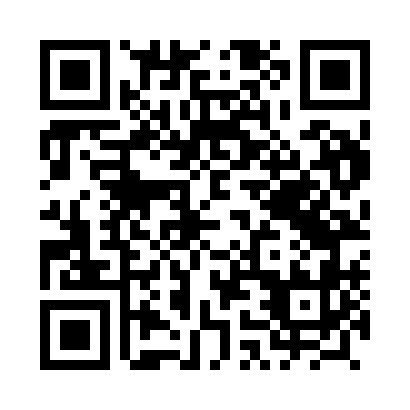 Prayer times for Zadlo, PolandWed 1 May 2024 - Fri 31 May 2024High Latitude Method: Angle Based RulePrayer Calculation Method: Muslim World LeagueAsar Calculation Method: HanafiPrayer times provided by https://www.salahtimes.comDateDayFajrSunriseDhuhrAsrMaghribIsha1Wed2:445:1312:395:468:0610:242Thu2:415:1112:395:478:0710:273Fri2:375:1012:395:488:0910:304Sat2:335:0812:395:498:1010:335Sun2:305:0612:395:508:1210:366Mon2:265:0412:395:518:1410:407Tue2:245:0312:385:528:1510:438Wed2:245:0112:385:538:1710:459Thu2:234:5912:385:548:1810:4610Fri2:224:5812:385:558:2010:4711Sat2:224:5612:385:568:2110:4712Sun2:214:5412:385:578:2310:4813Mon2:204:5312:385:588:2510:4914Tue2:204:5112:385:588:2610:4915Wed2:194:5012:385:598:2810:5016Thu2:194:4812:386:008:2910:5017Fri2:184:4712:386:018:3010:5118Sat2:174:4612:386:028:3210:5219Sun2:174:4412:386:038:3310:5220Mon2:164:4312:386:048:3510:5321Tue2:164:4212:396:048:3610:5422Wed2:164:4012:396:058:3710:5423Thu2:154:3912:396:068:3910:5524Fri2:154:3812:396:078:4010:5625Sat2:144:3712:396:088:4110:5626Sun2:144:3612:396:088:4310:5727Mon2:144:3512:396:098:4410:5728Tue2:134:3412:396:108:4510:5829Wed2:134:3312:396:108:4610:5930Thu2:134:3212:406:118:4710:5931Fri2:124:3112:406:128:4911:00